Priorities for the WeekWeekly Calendar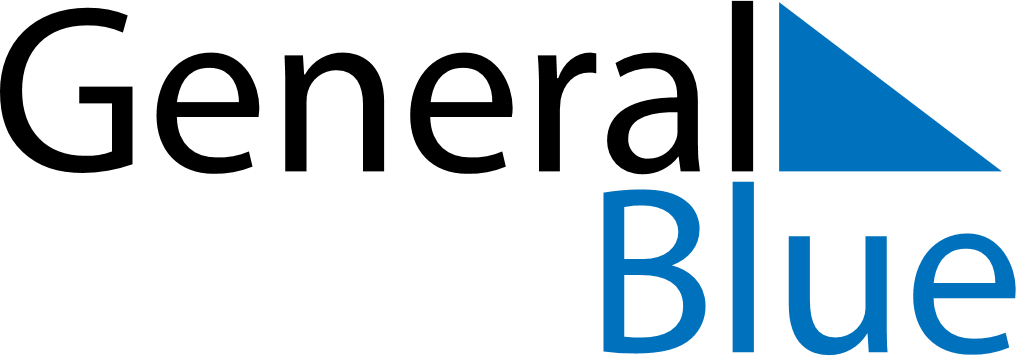 December 22, 2024 - December 28, 2024Weekly CalendarDecember 22, 2024 - December 28, 2024Weekly CalendarDecember 22, 2024 - December 28, 2024Weekly CalendarDecember 22, 2024 - December 28, 2024Weekly CalendarDecember 22, 2024 - December 28, 2024Weekly CalendarDecember 22, 2024 - December 28, 2024Weekly CalendarDecember 22, 2024 - December 28, 2024Weekly CalendarDecember 22, 2024 - December 28, 2024SUNDec 22MONDec 23TUEDec 24WEDDec 25THUDec 26FRIDec 27SATDec 286 AM7 AM8 AM9 AM10 AM11 AM12 PM1 PM2 PM3 PM4 PM5 PM6 PM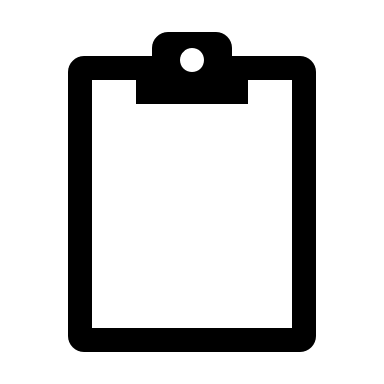 